 Association Between Spritual Intelligence, Social Support and Mental Health of University Student During Covid-19 Based on Dependency Degree and Ordinal Logistics Regression1Reza Agustina, 2Reza Selfiana, 3Auzia N. Oktavani, 4Risa K. Sari, 5Veny Alvionita, 6Maulidya T. Putri, 7Yusnita Hasibuan, 8Riswan Efendi1,2,3,4,5,6,7,8Faculty of Science and Technology, UIN Sultan Syarif Kasim RiauEmail: 1atinar89@gmail.com, 2rezaselfiana29@gmail.com, 3auziabkt26@gmail.com, 4risakhairiasari@gmail.com, 5venyalvionita03@gmail.com, 6maulidyatp00@gmail.com, 7yusnitaicon@gmail.com, 8riswan.efendi@uin-suska.ac.idCorresponding Author:Reza AgustinaState Islamic University of Sultan Syarif Kasim RiauEmail: atinar89@gmail.comINTRODUCTIONFactors related to student mental health during the Covid-19 pandemic have been widely examined, both with statistical and non-statistical approaches. However, there are still few that discuss the value of the dependence of the variables that have these associations. The application of the dependency degree as a non-statistical approach in research [1] revealed that the value of students’ mental health dependence on ESDP and KTM was 21.875% and 18.75%, respectively. The percentage is small enough for a relationship between variables. Several other studies have used dependency degrees such as [2] and [3] on the mental health of parents and elementary school teachers in Pekanbaru. Research [4] indicates that self-compassion is dependent and contributes to mental health effects.Besides, a statistical approach such as a logistic regression model can be considered. A study [5] conducted before the pandemic by applying ordinal logistic regression, produced a model with the interpretation that confusion would develop a theory that increased student stress levels by 3.4 times. Whereas, research [6] with ordinal logistic regression using proportional odds model, it was found that students' perceptions of having a risk of influencing stress were 7.28 times. Research conducted during the Covid-19 pandemic used logistic regression analysis such as [7], research [8] with multiple regression analysis, and simple regression analysis by [9]. Multivariate logistic regression analysis by [10] where adolescents with low social support had a 4.2 times greater risk of developing depressive symptoms.Based on a previous study, 85% of US college students experience high to moderate levels of emotional distress. [11] suggested the problem occurred because students had to grapple with the new environment. This is in line with research [12] using regression analysis which asserts that social support and religiosity contribute to the level of student welfare. Thus, the more social support they receive, the better their mental status because of the empathy they get from other people, in addition [13] adds that mental health is a result of the application of religious attitudes. Religious people live healthier than non-religious people. Mental health during the Covid-19 pandemic is very important because the changes that occur drastically make students have to be able to adapt so they don't interfere with student learning activities.Dealing with these descriptions, it is known that the implementation of dependency degree and ordinal logistic regression has not been widely used for modeling student mental health. Further, the dependency degree can be derived using rough sets approximation. Besides, ordinal logistic regression can also estimate the probability of occurrence of a variable in a population. Thus, the researcher is interested in identifying the mental health factors of students measured based on the dimensions of spiritual intelligence and social support using dependency degree and ordinal logistic regression for students majoring in Al-Qur'an and Tafsir Study at UIN Suska Riau during Covid-19. By combining the two approaches and identifying based on dimensions, it is expected that research investigations will be more accurate and the relationship between students’ mental health factors during the pandemic will be more visible.RESEARCH METHODData	In this study, the gathering data and information were collected from 124 students of Al-Qur'an and Tafsir Study Department at UIN Suska Riau through an online survey. Additionally, The proposed variables and its dimensions are spiritual intelligence, namely self-awareness  the ability to do good , and the ability to use spiritual resources to solve problems . Emotional support , ability to do good , instrumental support , and informative support  which are dimensions of social support. Meanwhile, mental health consists of the dimensions of intrusion , avoidance , and hyperarousal .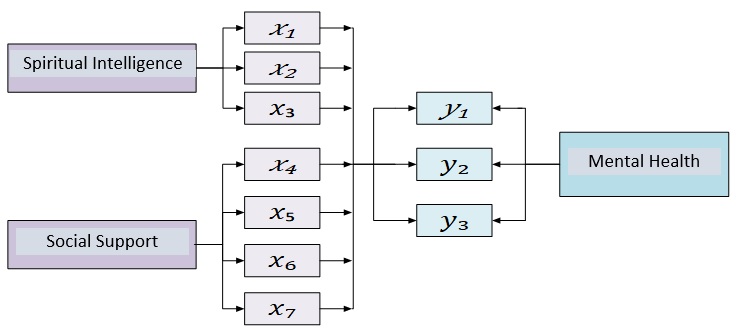 Figure 1. Variable Framework and Its DimensionsThe mental health measurement tool was based on the impact of event scale-revised (IES-R) with a total of 22 items. IES-R is effective for assessing the symptoms of Posttraumatic Stress Disorder (PTSD), which is a severe anxiety disorder that can affect both physically and psychologically. While the dimensions of spiritual intelligence amounted to 8 items and 6 items for social support. The steps for categorizing each dimension are as follows.Step 1: Determine the maximum score, which is the highest score on the research subject based on the scale calculation.Step 2: Determine the minimum score: which is the lowest score on the research subject based on the calculation of the scale.Step 3: Mean value (μ): can be obtained by Step 4: Standard deviation (σ): obtained from Thus, dealing with the four steps above, the categorization of each dimension can be seen in Table 1.Table 1. Categorization of DimensionMethodAfter obtaining the categorization of each dimension, then using the chi-square test, dependency degree, and ordinal logistic regression, the relationship between the dimensions, both the magnitude of the dependency value and the probability of the occurrence of that dimension.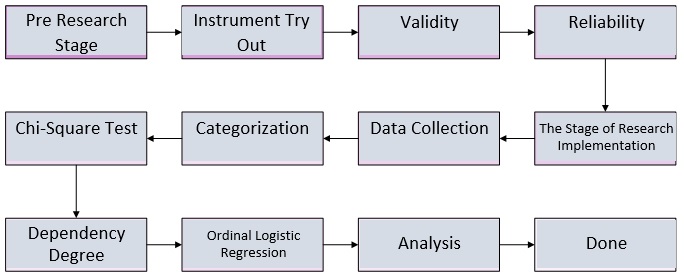 Figure 2. Research FrameworkChi-Square TestThe Chi-square test is a hypothesis test between the frequency of observations and expectations, where each case uses a certain hypothesis [14]. Chi-square is one of the non-parametric tests used on variables with nominal data scales. This test can be derived as follows [15]:Step 1: Establish a Hypothesis.:   There is no significant relationship between the two dimensions.  : There is a significant relationship between the two dimensions.Step 2: Determine the significance level of α.Step 3: Calculation of Test Statistics.The sampling distribution  is calculated using the following formula:  							(1)where   is the observation value in the i-th row and j-th column. While  is the expected value in the i-th row and j-th column.Step 4: Decision Making.Reject H0  jika  dan p-value < α.Step 5: Conclusion.There is or is not a relationship between dimensions.Dependency Degree               Dependency degree is a way to measure the dependence of a variable x and y by using a rough set approach. Rought set theory (RS) is a new approach to reasoning about data. Suppose   is a decision table, where  is a set of objects,  is a set of condition attributes, and  is a set of decision attributes. Given  as a  object, the values ​​of  in  and  in d are given as  and , respectively, where  and .. The subset of C is denoted by , where . The indiscernibility relation for two objects  and y is defined by , if and only if  for any  where  and . In other words,  is called an equivalence relation. The quotient set of U with the indiscernibility relation, or , is called the equivalent class family or partition block, denoted by  or . The partition contains  denoted by . For example  be the degree of dependence of the attribute indicating the degree to which  depends on  [16] :	(2) 	(3)The steps for working on the dependency degree are as follows [3]:Step 1: Transform numeric data into categorization based on the criteria.Step 2: Arrange in the form of a set according to the criteria for each variable.Step 3: An intersection is formed between the set of dependent and independent variables.Step 4: Calculate the value of dependency degree.Ordinal Logistic RegressionThe regression analysis used to analyze the relationship between the dependent variable and the independent variable, one of which is ordinal logistic regression, where the dependent variable is on an ordinal scale and is polychotomous. The model used in ordinal logistic regression is a cumulative model. If there is a response category of  then the ordinal logistics model is defined as follows:	       (4)The steps for working on ordinal logistic regression are as follows [5]:Step 1: Test Parallel Lines.Parallel lines test is used to test all categories with the following hypotheses:  : The model produces the same regression coefficient. : The model does not produce the same regression coefficient. Test statistics: 						       (5) Decision is rejected when p-value  or when .	Step 2: Goodness of fitThis test is used to see whether the ordinal regression of the logit model is feasible or not feasible to use.: The model fits the data. : The model does not match the data. 			     (6) Decision  is rejected when p-value  atau .Step 3: Coefficient of Model Determination.       The value of the coefficient of determination is shown by the Pseudo R-Square value.Step 4: Estimation Result of Ordinal Regression Logit Model.       Used to prove whether the hypothesis is rejected or accepted.Step 5: Model Interpretation.       To simplify the interpretation of the model, the odds value is used.RESULT AND ANALYSIS 	This section will discuss the implementation of ordinal logistic regression and dependency degree for mental health students of Al-Qur'an and Tafsir Sciences class 2018 in the Covid-19 era. Based on the categorization in Table 1, the following research results are obtained: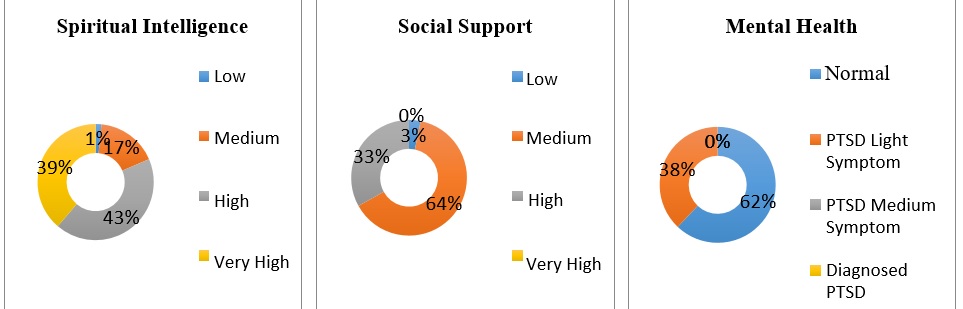 Figure 3. The percentage among variables and their criteria	From Figure 3, the majority of students of Al-Qur'an and Tafsir have mental health in the normal category with an average of 82.52%. This indicates that during the Covid-19 pandemic, the students of Al-Qur'an and Tafsir were in good condition and all activities were running smoothly. The Covid-19 pandemic has happened for more than a year, so then it enables students to be able to adapt to circumstances and have accepted the changes. Each dimension of spiritual intelligence and social support is in the high category, only the dimensions of emotional support and appreciation support are dominated by the low category. Good mental health will have a psychological effect, or it can be said that the given mental health will improve mental health. The more social support students receive from the Qur'an and Tafsir, the better their mental condition [12]. Besides, family members or friends who are always there to share empathy with them can reduce anxiety and depression [10].Relationship of Mental Health Dimensions Based on the Chi-Square Test	The relationship between the dimensions of spiritual intelligence and social support on the mental health of students of Al-Qur'an and Tafsir Sciences can be investigated using the chi-square test as described in sub-chapter 2.2.1. With the help of IBM SPSS Statistics 22 software, these associations can be shown in Table 2.Table 2. Relationship of the Dimensions of the Independent and Dependent Variables	Dealing with the output in Table 2, it is known that   on the dimensions of instrument support and informative support is greater than. In addition, the p-value in both dimensions is smaller than the specified significance value, so  is rejected. Thus, there is a significant relationship for the dimensions of instrumental support to the dimensions of the disorder, the dimensions of informative support to avoidance, and the dimensions of increasing awareness. During the Covid-19 Pandemic, students of the Qur'an and Tafsir Sciences spent more time in their hometowns and gathered with their families. In addition, the interaction between fellow students has increased, just talking about daily activities or lecture assignments so that advice, suggestions, and feedback occur in that environment. The provision of facilities and materials in the form of more funds to buy internet quotas also contributes to maintaining the mental stability of students. Providing this instrumental support helps student activities to reduce the feeling that they are unable to carry out work [17].Relationship Dimensions of Mental Health Based on Dependency Degree	Based on the chi-square test, the informative support dimension is significant to the distraction dimension (intrusion) and the hyperarousal dimension and the instrumental support dimension is significant to the avoidance dimension. To find out the value of the dependence of these dimensions, the steps in sub-chapter 2.2.2 are applied.Step 1: Transform numeric data into categorical data in Table 3.Tabel 3. Transformation of Numerical Data into Categorical Data Step 2: Arrange each variable according to the criteria into the form of a set.Tabel 4.. Transformation of Variables into Set NotationStep 3: Determine the intersection between the sets.      In Table 5, the element slices between the conditional attribute and the decision attribute.Tabel 5.  Intersection between Conditional Attributes and Decision AttributesStep 4: Calculating dependency degree.The dependency degree value is obtained by adding up the slice values ​​for each variable. By using Press. 2, obtained the value of dependency degree on the dimensions of social support and informative support for mental health in Table 6.Tabel 6. Dependency DegreeResponding to the results of Table 6, it is known that students majoring in Al-Qur'an and Tafsir Science feel that the facilities and materials obtained do not reduce the feeling of inability to carry out online learning. The interactions that occur during the pandemic with peers and family are also not enough to prevent loneliness which can lead to higher depression and anxiety.Mental Health Model Based on Ordinal Logistic Regression	At this stage, with the help of the IBM SPSS Statistics 22 software, the results of the model's feasibility test (goodness of fit) were obtained. The chi-square Deviance value was 58.790 for the distraction dimension, the avoidance dimension was 69,536, and 107.726 for the awareness-raising dimension. With a p-value of 1.00, the logistic regression model obtained is feasible to use. For the general model of ordinal logistic regression, it can be seen in Table 7:Table 7. Parameter Estimation Results for Mental Health DimensionsBased on Table 7, obtained 8 logit models for the mental health of students majoring in Al-Qur'an and Tafsir Science class 2018, UIN Suska Riau. The general model of ordinal logistic regression is as follows: 			(7)  		(8)                                 (13)	Based on the calculation of the odds ratio, it can be seen that low self-awareness for students has the potential to experience PTSD symptoms of times. Students who are reluctant to do good are at risk of experiencing PTSD symptoms by 0.338 times and  times for students who do not get the encouragement to move forward. Each dimension that has a relationship with mental health has a very small risk of PTSD symptoms. These results are in line with research  [17] where the stress level of students is only 0.616 times greater at risk of increasing when the awards received by students are few. Based on Nagelkerke's coefficient of determination, it is 0.218 or 21.8% for mental health with the dimensions of distraction and avoidance. Dimensions of increased awareness of 0.180 or 18%. This means that 79% and 82% are related to factors not found in this study.CONCLUSION 	Statistical and non-statistical approaches used in this study were suitable for categorical data. Dealing with the result  of the statistical approach, namely the chi square test and ordinal logistic regression, the dimensions of the two independent variables, it indicated it had a relationship with the mental health of students of Al-Qur'an and Tafsir Sciences. These results were reinforced by a non-statistical approach using a dependency degree, however the percentage of the dependency level of the response variable on the variable was very small, it implies the mental health of students during Covid-19 is more related to other factors not included in this study such as economic factors, the environment around the place, and support from lecturers. Furthermore, it is expected that further research will know more about the respondent’s character and expand the connection so that data collection runs smoothly and well.REFERENCES[1]	N. Annisa, R. Efendi, and L. Chairani, “Hubungan Sistem Pembelajaran Daring dengan Kesehatan Mental Mahasiswa Di Era COVID-19 Menggunakan Chi-Square Test dan Dependency Degree,” Semin. Nas. Teknol. Inf. Komun. dan Ind., pp. 600–607, 2020, [Online]. Available: http://ejournal.uin-suska.ac.id/index.php/SNTIKI/article/view/11197.[2]	I. Manda, R. Efendi and L. Chairani, “Hubungan Sistem Pembelajaran Daring Di Era COVID-19 Terhadap Kesehatan Mental Orang Tua : Uji Chi-Square dan Dependency Degree,” Semin. Nas. Teknol. Informasi, Komun. dan Ind. 12, pp. 608–615, 2020.[3]	Karina, R. Efendi, and L. Chairani, “Hubungan Sistem Pembelajaran Daring dengan Kesehatan Mental Guru SD di Era COVID-19 : Uji Chi-Square dan Dependency Degree,” Semin. Nas. Teknol. Informasi, Komunikasi, dan Ind. 12, pp. 608–615, 2020.[4]	C. A. Denckla, N. S. Consedine, and R. F. Bornstein, “Self-compassion mediates the link between dependency and depressive symptomatology in college students,” Self Identity, vol. 16, no. 4, pp. 373–383, 2017, doi: 10.1080/15298868.2016.1264464.[5]	L. Fatonah, S. Sanapiah, and B. R. A. Febrilia, “Regresi Logistik Ordinal (Studi Kasus Faktor yang Mempengaruhi Tingkat Stres Mahasiswa Dalam Menyelesaikan Skripsi),” Media Pendidik. Mat., vol. 5, no. 2, p. 146, 2019, doi: 10.33394/mpm.v5i2.1501.[6]	N. I. Putri and Budyanra, “Penerapan Regresi Logistik Ordinal Dengan Proportional Odds Model Pada Determinan Tingkat Stres Akademik Mahasiswa (Studi Kasus pada Mahasiswa Tingkat I Politeknik Statistika STIS Tahun Akademik 2018 / 2019),” Semin. Nas. Off. Stat., pp. 368–378, 2019.[7]	A. M. Safira, P. Studi, P. Dokter, F. Kedokteran, and U. M. Surakarta, “Keluarga Terhadap Tingkat Kecemasan Remaja Di Era Pandemi Covid-19,” 2021, [Online]. Available: http://eprints.ums.ac.id/id/eprint/89849.[8]	L. Wahidah, F. H. A. Naufal, N. C. Deky, A. Permatasari, and ..., “Pengaruh Jumlah Tugas Kuliah Tehadap Kesehatan Mental Mahasiswa Universitas Jember,” Researchgate.Net, no. June, 2021, [Online]. Available: https://www.researchgate.net/profile/Layyinatuzzahrah-Wahidah/publication/352553271_Pengaruh_Jumlah_Tugas_Kuliah_Terhadap_Kesehatan_Mental_Mahasiswa_Universitas_Jember/links/60cf5b33a6fdcc01d4880529/Pengaruh-Jumlah-Tugas-Kuliah-Terhadap-Kesehatan-Mental-Mah.[9]	S. Miftahul, “Hubungan Antara Dukungan Sosial Dengan Stres Akademik Pada Mahasiswa Yang Menjalani Pembelajaran Jarak Jauh Akibat Covid-19,” 2021, [Online]. Available:http:// http://eprints.undip.ac.id/83207 [10]	M. Qi et al., “The Effect of Social Support on Mental Health in Chinese Adolescents During the Outbreak of COVID-19,” J. Adolesc. Heal., vol. 67, no. 4, pp. 514–518, 2020, doi: 10.1016/j.jadohealth.2020.07.001.[11]	M. H. E. M. Browning et al., “Psychological impacts from COVID-19 among university students: Risk factors across seven states in the United States,” PLoS One, vol. 16, no. 1, p. e0245327, 2021, doi: 10.1371/journal.pone.0245327.[12]	N. Eva, P. Shanti, N. Hidayah, and M. Bisri, “Pengaruh Dukungan Sosial terhadap Kesejahteraan Psikologis Mahasiswa dengan Religiusitas sebagai Moderator,” J. Kaji. Bimbing. dan Konseling, vol. 5, no. 3, pp. 122–131, 2020, doi: 10.17977/um001v5i32020p122.[13]	R. Rosyad, “Pengaruh Agama terhadap Kesehatan Mental,” Syifa al-Qulub, vol. 1, no. 1. pp. 17–26, 2016.[14]	S. Hadi, Statistika.2016 .[15]	S. Siegel, Statistik Non-Parametrik Untuk Ilmu-Ilmu Sosial, vol. 3, no. 1. 2004.[16]	Z. Pawlak and A. Skowron, “Rudiments of rough sets,” Inf. Sci. (Ny)., vol. 177, no. 1, pp. 3–27, 2007, doi: 10.1016/j.ins.2006.06.003.[17]	I. H. Pratiwi, “Pengaruh Dukungan Emosional, Dukungan Penghargaan, Dukungan Instrumental dan Dukungan Informatif terhadap Stres pada Remaja di Yayasan Panti Asuhan Putra Harapan Asrori Malang,” Character J. Penelit. Psikologi., vol. 1, no. 2, 2013.BIBLIOGRAPHY OF AUTHORSArticle InfoABSTRACTArticle history:The modeling of mental health has been widely studied using statistical approaches such as the chi-square test, regression analysis, and ordinal logistics. However, not many studies apply ordinal logistic regression and dependency degree into this domain, where both of these approaches are good statistical and non-statistical approaches for investigating categorical data. In this study, the researcher is interested in combining the dependency degree and ordinal logistic regression and identifying the mental health factors of students in the Covid-19 era. The research sample was students majoring in Al-Qur'an and Tafsir Study at UIN Suska Riau. The results indicated that a significant relationship between the informative support dimension to the disorder, the instrumental dimension to avoidance and increased self-awareness with an average dependency value between dimensions of 4.13% and 4.53%. Through this relationship, it can be seen that students are more likely to experience stress disorder (PTSD) if they are reluctant to do good than the number of awards received by students.Keyword:Covid-19Dependency DegreeMental HealthOrdinal Logistics RegressionThe modeling of mental health has been widely studied using statistical approaches such as the chi-square test, regression analysis, and ordinal logistics. However, not many studies apply ordinal logistic regression and dependency degree into this domain, where both of these approaches are good statistical and non-statistical approaches for investigating categorical data. In this study, the researcher is interested in combining the dependency degree and ordinal logistic regression and identifying the mental health factors of students in the Covid-19 era. The research sample was students majoring in Al-Qur'an and Tafsir Study at UIN Suska Riau. The results indicated that a significant relationship between the informative support dimension to the disorder, the instrumental dimension to avoidance and increased self-awareness with an average dependency value between dimensions of 4.13% and 4.53%. Through this relationship, it can be seen that students are more likely to experience stress disorder (PTSD) if they are reluctant to do good than the number of awards received by students.Score CriteriaIndependent Dimension CategoryDependent Dimension CategoryLowNormalMediumPTSD Light SymptomHighPTSD Medium SymptomVery HighLeading to PTSD DiagnoseDimensionDimensionsig.sigsig13,59616,9190,13714,77412,5920,029,2706,9190,4131,15312,5920,0002,5149,4880,6417,3712,5920,01RespR133000R233002R322000⁝⁝⁝⁝⁝⁝R12422000VariableSet Elements={{Low}, {Medium}, {High}, {Very High}}={{R19, …, R99}, {R17, R37, …, R106}, {R3, R5, …, R124}, {R1, R2, …, R120}}={{Rendah}, {Medium}, {High}, {Very High}}={{R4, R39, …, R69}, {}, {R3, R5, …, R123}, {R1, R2, …, R124}}={{Normal}, {Light PTSD Symptom}, {Medium PTSD Symptom}, {Leading to PTSD Diagnose}}={{R1, R3, …, R124}, {R25, R33, …, R118}, {R2, R4, R5, …, R113}, {R37, R47}}Conditional AttributeConditional AttributeDecision AttributeConditional Attribute ∩ Decision AttributeConditional Attribute ∩ Decision AttributeConditional Attribute ∩ Decision AttributeConditional AttributeConditional AttributeLowNormal{R19, R99}{R19, …, R99}{R19, …, R99}MediumLight PTSD Symptom{}{R17, …, R106}{R106}Very HighDiagnosed PTSD{}{}{R37}Variable0,0240,0560,0640,0400,0320,064sig.sig.Sig.OR[0]3,360,01[ 0]3,250,01[ 0]1,190,04[1]5,030,00[ 1]3,590,00[1]2,080,00[2]6,250,00[]-1,080,00[ 2]4,380,00[1]-18,120,00[ 0]-20,780,00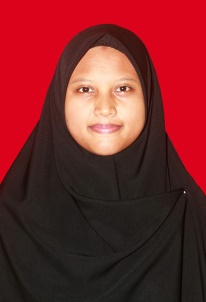 Reza Agustina was born on August 4, 2000 in Sungai Ara, Indragiri Hilir. Currently he is pursuing his education at the State Islamic University of Sultan Syarif Kasim Riau, Department of Mathematics.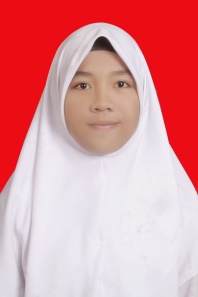 Reza Selfiana was born in Dharmasraya, West Sumatra on January 29, 2000. Graduated from SD Negeri 04 Sitiung in 2012 after that he continued his education to SMP Negeri 02 Sitiung and graduated in 2015. Then continued to SMA Negeri 01 Sitiung and graduated in 2018. Currently currently studying at the State Islamic University of Sultan Syarif Kasim Riau, Department of Mathematics.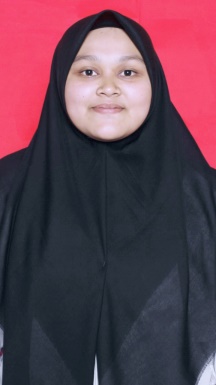 Auzia Nurul Oktavani was born in Bukittinggi, October 26, 2000. Graduated from SMAN 3 Teladan Bukittinggi in 2015. She is currently studying at the State Islamic University of Sultan Syarif Kasim Riau with a major in Mathematics.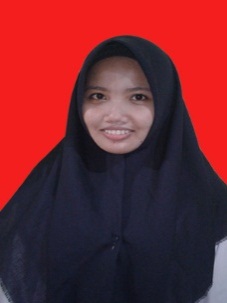 Risa Khairia Sari was born on October 31, 2000, Dumai. Graduated from MTSN 1 Dumai in 2015. Then continued his education to MAN 1 Dumai and is currently studying as a student majoring in Mathematics, Sultan Syarif Kasim State Islamic University Riau.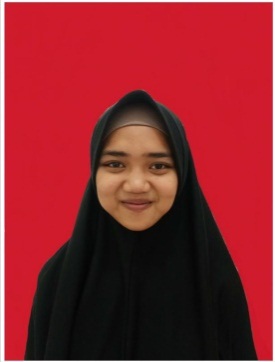 Veny Alvionita graduated from SD 016549 Sijabut Penggalangan in 2012. After that, he continued his education at SMPN 1 Sei Dadap and MA Pondok Pesantren Wali Songo Ngabar, Ponorogo. Currently studying as a student majoring in Mathematics, Sultan Syarif Kasim State Islamic University, Riau.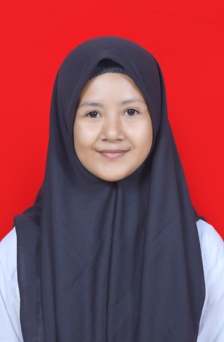 Maulidya Triana Putri, was born on June 10, 2000 in Solok City. Take high school education at SMA Negeri 3 Solok City. Currently studying as a student majoring in Mathematics, Sultan Syarif Kasim State Islamic University, Riau.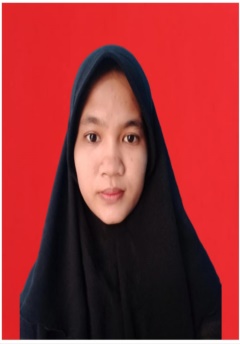 Yusnita Hasibuan was born in Duri, Riau on January 12, 2000. Graduated from SD Negeri 56 Balai Makam in 2012. In 2015 she graduated from SMP Negeri 03 Mandau, then continued her education to SMKS YAPIM MANDAU and graduated in 2018. Currently studying at the State Islamic University of Sultan Syarif Kasim Riau majoring in Mathematics.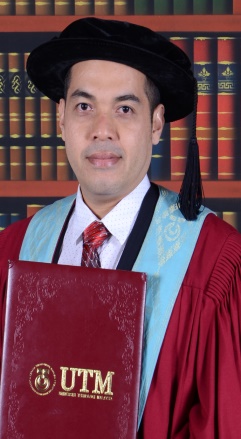 Riswan Efendi, graduated from Andalas University in 2002. After that, he continued his master’s education at the Malaysian University of Technology and graduated in 2011. He obtained his Ph.D in 2015 at the Malaysian University of Technology. He currently serves as a permanent lecturer at the Sultan Syarif Kasim State Islamic University, Riau.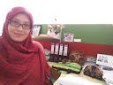 Lisya Chairani, earned her Master of Art degree in 2010 and currently serves as a permanent lecturer at the Sultan Syarif Kasim State Islamic University, Riau.